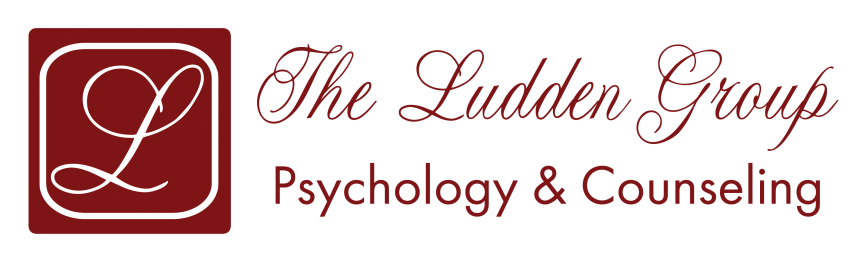 Private practice immediate openings for Neuropsychologist, Psychologist, (Formal Internships available) Post-Doc/PLP, LCSW, LPCs, LPC Associates (Supervision available), Licensed Psychological Associate, Psychiatrist, (Nurse Practitioners Must provide your supervising Psychiatrist)The Ludden Group, P. C. is a Christian group private practice. Our group is seeking psychologists and additional above professionals for a long-term position, Full or Part-Time. Providers are needed immediately in our outpatient private practice where we treat patients throughout the life span. Opportunities are also available immediately to provide services in nursing homes, memory care, skilled nursing, and assisted living. Services include one-time Diagnostic interviews. Psychologist needed for Mental Status Exams. Duties include diagnostic assessments, testing, and weekly psychotherapy with the Geriatric population. 
Formal and Post Doc Psychology Internships, LPC Associates also available. 
Areas served: Rockwall, Roundrock,  Greenville, Terrell, Dallas, Ennis, Athens, and Farmersville, Texas.The Ludden Group, P.C. is well established since the early 90s in Rockwall, 25 miles east, inside the metroplex of Dallas, Texas, now established in Round Rock, outside of Austin, Texas The Ludden Group has over 35 years of experience We have a very busy diversified outpatient private practice We conduct services with children through the geriatric population, individual, marital, family, group, with all diagnoses in the DSM-5We provide services in Nursing Homes, Assisted Living, Memory Care, Group HomesWe conduct one time DSM-5 diagnostic/ clinical exams and Mental Status ExamsWe conduct psychological, neuropsychological, and Cognitive testing, and we provide testing materialsWe provide free training to providers to conduct our services which fall within the scope of your credentialsOur support staff will schedule all your appointments, verify all patient/client insurance before their initial visit and provide all insurance billing and patient/.  client billing. We credential providers for insurance panelsOur billing service and our bookkeeper provide you with your accounts receivablesConsultation and Training are always available among our providersThe Ludden Group is a training site for Masters Practicum Students, Doctoral Intern Students, Psychology Formal Internships, Provisionally Licensed Psychologists, and LPC AssociatesSend your curriculum vitae and any questions to Dr. Linda Ludden, Ed.D, Texas Licensed Psychologist, LPC Supervisor lindaluddensivils@gmail.com also send CV to office@theluddengroup.com, (214) 403-7266. Office number 972-772-8484. Our website is www.theluddengroup.com.